Xotic Deluxe Dessert (Low Protein Dessert)Available from most health food shops at a cost of approx. €1.15 per potXotic hint of lime deluxe dessert  =  1 exchange (0.75g protein) per pot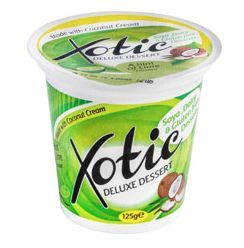 Xotic hint of lemon deluxe dessert= 1 exchange (0.75g protein) per pot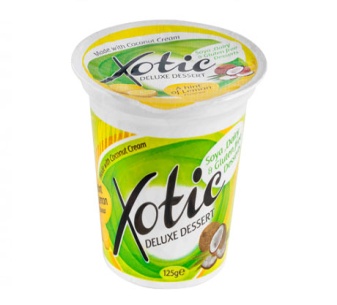 Xotic Dessert Mango & passionfruit= 1 exchange (0.75g protein) per pot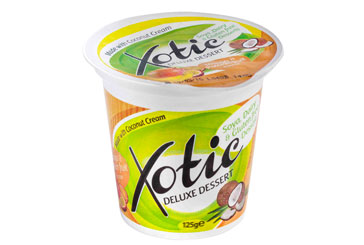 Xotic Summer fruits= 1/2 exchange (0.63g protein) per pot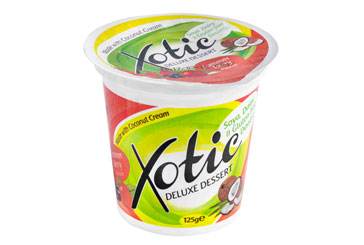 